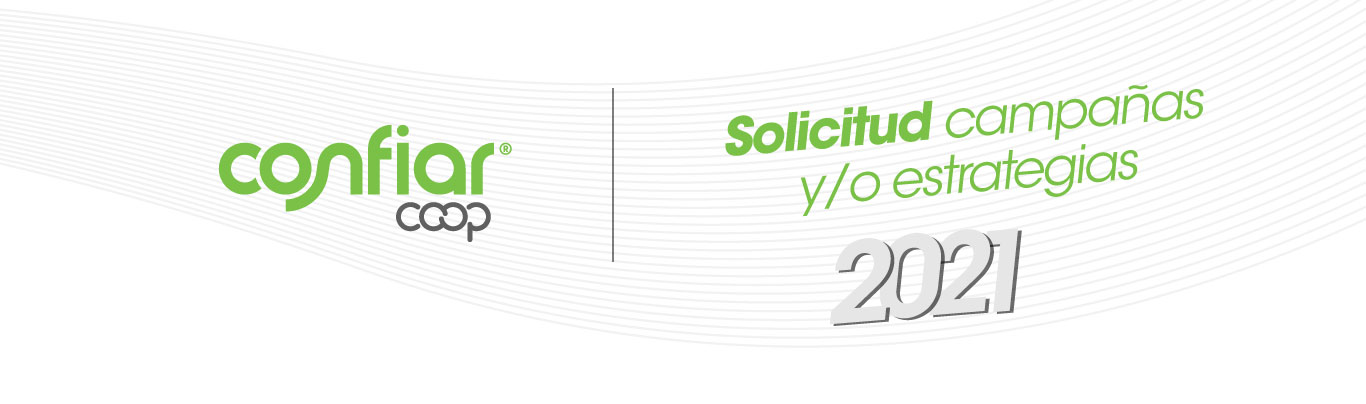 Políticas generales para solicitudes de campañas y promoción en canales ConfiarTodas las solicitudes de campañas deben estar apoyadas con un Brief, este debe ser compartido al área de Comunicaciones y Mercadeo con 20 días de antelación si la campaña es nueva, si la campaña solo requiere renovación se debe suministrar la información con 15 días.Formato del Brief: AdjuntoLas definiciones de los mecanismos (SMS, Email, redes sociales, Telemercadeo, etc.), es responsabilidad de Mercadeo y Comunicaciones, instancias que determinan los canales de despliegue. Estas solicitudes deben estar incorporadas dentro del brief, en caso de no tenerlo contemplado en ese momento, debe realizarse con mínimo 5 días de antelación. Dentro de la solicitud se debe incorporar el perfil del público objetivo e ideas sobre la información que debe contener el copy.Las fechas de envío de SMS y correo electrónico, son autorizados por Mercadeo, como encargados del SAC, pues se debe garantizar el cumplimiento de los lineamientos de protección del consumidor financiero y los indicadores de disponibilidad de servicio, por lo tanto, se administra un cronograma y políticas de manejo de la información que por su posible impacto sobre la Cooperativa son indelegables.Si la campaña requiere la publicación en el módulo de soluciones es necesario hacer la solicitud al área de Mercadeo. Esta debe estar incorporada dentro de la información del brief y tiene un tiempo estimado de publicación de una semana a partir del día del envío de la información.En cuanto a las solicitudes de campañas, cuando son realizadas por el equipo de ventas (Gerente, directores de producto, zonales y de oficina), se perfilan y se presentan las estadísticas y condiciones al equipo comercial, para acordar mecanismos de despliegue. El conocimiento de la política es compartido, Mercadeo debe conocer la política en los términos generales (segmentos y producto) y los específicos (condiciones de empresas, convenios, etc.) se validan con el equipo de ventas. Las llamadas desde las oficinas siempre se acordarán con los Directores de Zona y la Gerencia de ventas. Las solicitudes de llamadas desde el Centro de Experiencia están sujetas a disposición del canal.